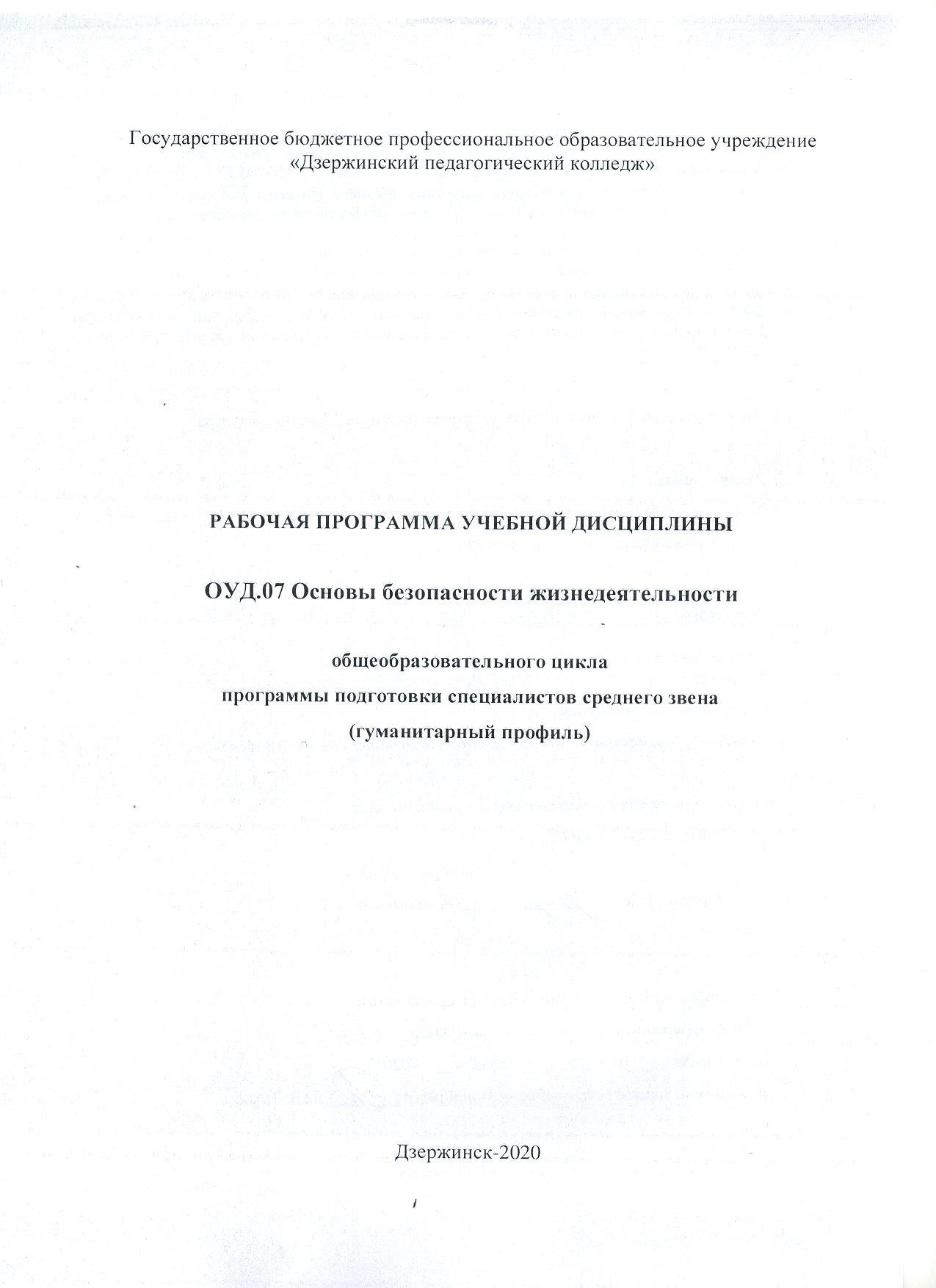 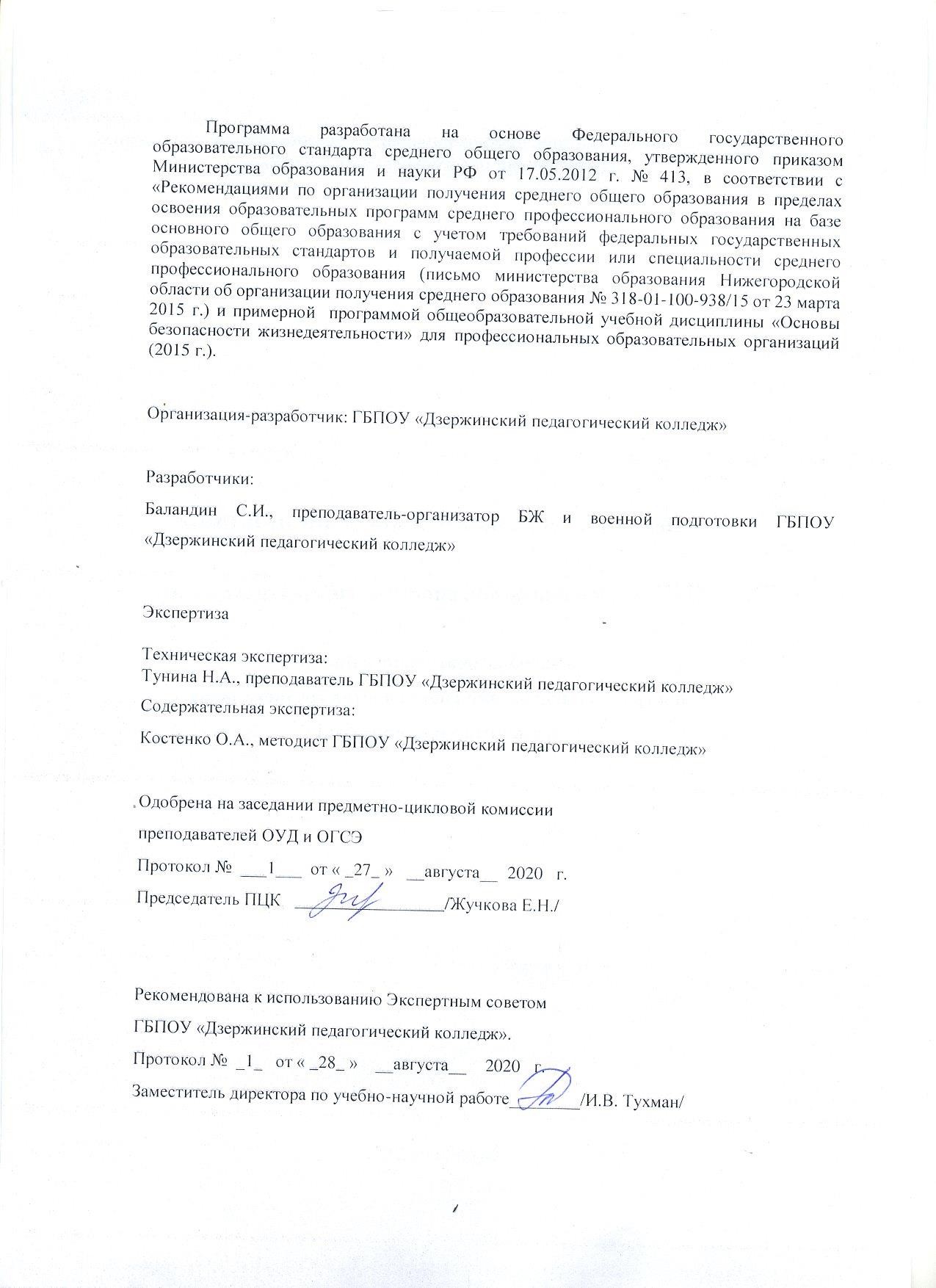 СОДЕРЖАНИЕПАСПОРТ РАБОЧЕЙ ПРОГРАММЫ УЧЕБНОЙ ДИСЦИПЛИНЫ ОСНОВЫ БЕЗОПАСНОСТИ ЖИЗНЕДЕЯТЕЛЬНОСТИОбласть применения рабочей программыРабочая программа учебной дисциплины является частью программы подготовки специалистов среднего звена в соответствии с ФГОС по специальностям СПО «Дошкольное образование», «Преподавание в начальных классах», «Физическая культура».Место учебной дисциплины в структуре основной профессиональной образовательной программы:Учебная дисциплина входит в общеобразовательный цикл учебного плана. Является базовой дисциплиной из обязательной образовательной предметной области «Физическая культура, экология и основы безопасности жизнедеятельности» (ОУД.07).Результат усвоения учебной дисциплины.Освоение	содержания	учебной	дисциплины	«Основы	безопасности	жизнедеятельности» обеспечивает достижение следующих результатов:личностных:− развитие личностных, в том числе духовных и физических, качеств, обеспечивающих защищенность жизненно важных интересов личности от внешних и внутренних угроз;− готовность к служению Отечеству, его защите;− формирование потребности соблюдать нормы здорового образа жизни, осознанно выполнять правила безопасности жизнедеятельности;− исключение из своей жизни вредных привычек (курения, пьянства и т. д.);− освоение приемов действий в опасных и чрезвычайных ситуациях природного, техногенного и социального характера;метапредметных:− овладение умениями формулировать личные понятия о безопасности; анализировать причины возникновения опасных и чрезвычайных ситуаций; обобщать и сравнивать последствия опасных и чрезвычайных ситуаций; выявлять причинно-следственные связи опасных ситуаций и их влияние на безопасность жизнедеятельности человека;− овладение навыками самостоятельно определять цели и задачи по безопасному поведению в повседневной жизни и в различных опасных и чрезвычайных ситуациях, выбирать средства реализации поставленных целей, оценивать результаты своей деятельности в обеспечении личной безопасности;− формирование умения предвидеть возникновение опасных ситуаций по характерным признакам их появления, а также на основе анализа специальной информации, получаемой из различных источников;− развитие умения применять полученные теоретические знания на практике: принимать обоснованные решения и вырабатывать план действий в конкретной опасной ситуации с учетом реально складывающейся обстановки и индивидуальных возможностей;− формирование умения анализировать явления и события природного, техногенного и социального характера, выявлять причины их возникновения и возможные последствия, проектировать модели личного безопасного поведения;− формирование установки на здоровый образ жизни;предметных:− сформированность представлений о культуре безопасности жизнедеятельности, в том числе о культуре экологической безопасности как жизненно важной социально-нравственной позиции личности, а также средстве, повышающем защищенность личности, общества и государства от внешних и внутренних угроз, включая отрицательное влияние человеческого фактора;− получение знания основ государственной системы, российского законодательства, направленного на защиту населения от внешних и внутренних угроз;− сформированность представлений о необходимости отрицания экстремизма, терроризма, других действий противоправного характера, а также асоциального поведения;− сформированность представлений о здоровом образе жизни как о средстве обеспечения духовного, физического и социального благополучия личности;− освоение знания распространенных опасных и чрезвычайных ситуаций природного, техногенного и социального характера;− освоение знания факторов, пагубно влияющих на здоровье человека;− развитие знания основных мер защиты (в том числе в области гражданской обороны) и правил поведения в условиях опасных и чрезвычайных ситуаций;− развитие умения применять полученные знания в области безопасности на практике, проектировать модели личного безопасного поведения в повседневной жизни и в различных опасных и чрезвычайных ситуациях;− получение и освоение знания основ обороны государства и воинской службы: законодательства об обороне государства и воинской обязанности граждан; прав и обязанностей гражданина до призыва, во время призыва и прохождения военной службы, уставных отношений, быта военнослужащих, порядка несения службы и воинских ритуалов, строевой, огневой и тактической подготовки;− освоение знания основных видов военно-профессиональной деятельности, особенностей прохождения военной службы по призыву и контракту, увольнения с военной службы и пребывания в запасе;− владение основами медицинских знаний и оказания первой помощи пострадавшим при неотложных состояниях (травмах, отравлениях и различных видах поражений), включая знания об основных инфекционных заболеваниях и их профилактике;Рекомендуемое	количество	часов	на	освоение	рабочей	программы	учебной дисциплины:максимальной учебной нагрузки обучающегося 105часов, в том числе: обязательной аудиторной учебной нагрузки обучающегося 70 часов; самостоятельной работы обучающегося 35час.СТРУКТУРА И СОДЕРЖАНИЕ УЧЕБНОЙ ДИСЦИПЛИНЫ2.1. Объем учебной дисциплины и виды учебной работыТематический план и содержание учебной дисциплины «Основы безопасности жизнедеятельности»УСЛОВИЯ РЕАЛИЗАЦИИ УЧЕБНОЙ ДИСЦИПЛИНЫТребования к минимальному материально-техническому обеспечениюРеализация учебной дисциплины требует наличия учебного кабинета Оборудование учебного кабинета:посадочные места по количеству обучающихся;рабочее место преподавателя;доска маркерная 120х240 смэкранкомплект учебно-наглядных пособий «Основы безопасности жизнедеятельности» (комплекты учебных таблиц, стендов, схем, плакатов и др.);экранно-звуковыепособия;Технические средства обучения:портативный компьютер учителя,программное обеспечение для компьютера учителя,мультимедиапроектор,точка доступа беспроводной связи,сетевой фильтр-удлинитель,флеш-память,гипермедиа источники по ОБЖИнформационное обеспечение обученияПеречень рекомендуемых учебных изданий, Интернет-ресурсов, дополнительной литературы Основные источникиФедеральный закон РФ «О воинской обязанности и военной службе» Принят Государственной Думой 6 марта 1998 года, одобрен Советом Федерации 12 марта 1998 года (в ред. Федеральных законов от 21.07.1998 N 117-ФЗ, от 07.08.2000 N 122-ФЗКосолапова, Н.В. Основы безопасности жизнедеятельности [Текст]: учебник для проф.образования/Н.В.Косолапова, Н.А.Прокопенко. -9-е, изд.,стер. -М.: ИЦ «Академия», 2014.Дополнительные источникиРезчиков, Е. А. Безопасность жизнедеятельности : учебник для среднего профессионального образования / Е. А. Резчиков, А. В. Рязанцева. — 2-е изд., перераб. и доп. — Москва : Юрайт, 2018. — 639 с. — (Профессиональное образование).Интернет ресурсы4. КОНТРОЛЬ И ОЦЕНКА РЕЗУЛЬТАТОВ ОСВОЕНИЯ УЧЕБНОЙ ДИСЦИПЛИНЫповедения;− иметь представления о здоровом образе жизни как о средстве обеспечения духовного, физического и социального благополучия личности;− знать распространенные опасные и чрезвычайные ситуации природного, техногенного и социального характера;− знать факторы, пагубно влияющие на здоровье человека;− знать основные меры защиты (в том числе в области гражданской обороны) и правил поведения в условиях опасных и чрезвычайных ситуаций;− уметь применять полученные знания в области безопасности на практике, проектировать модели личного безопасного поведения в повседневной жизни и в различных опасных и чрезвычайных ситуациях;− знать основы обороны государства и воинской службы: законодательства об обороне государства и воинской обязанности граждан; прав и обязанностей гражданина до призыва, во время призыва и прохождения военной службы, уставных отношений, быта военнослужащих, порядка несения службы и воинских ритуалов, строевой, огневой и тактической подготовки;−знать основные виды военно-профессиональной деятельности, особенности прохождения военной службы по призыву и контракту, увольнения с военной службы и пребывания в запасе;− владение основами медицинских знаний и оказания первой помощи пострадавшим при неотложных состояниях (травмах, отравлениях и различных видах поражений), включая знания об основных инфекционных заболеваниях и их профилактике;Характеристика учебных действий студентов:ПРИЛОЖЕНИЕ 1.Показатели оценки результатовстр.1. ПАСПОРТ	РАБОЧЕЙ ДИСЦИПЛИНЫПРОГРАММЫУЧЕБНОЙ42. СТРУКТУРА И СОДЕРЖАНИЕ УЧЕБНОЙ ДИСЦИПЛИНЫ2. СТРУКТУРА И СОДЕРЖАНИЕ УЧЕБНОЙ ДИСЦИПЛИНЫ2. СТРУКТУРА И СОДЕРЖАНИЕ УЧЕБНОЙ ДИСЦИПЛИНЫ73. УСЛОВИЯ РЕАЛИЗАЦИИ УЧЕБНОЙ ДИСЦИПЛИНЫ3. УСЛОВИЯ РЕАЛИЗАЦИИ УЧЕБНОЙ ДИСЦИПЛИНЫ3. УСЛОВИЯ РЕАЛИЗАЦИИ УЧЕБНОЙ ДИСЦИПЛИНЫ164. КОНТРОЛЬ	И	ОЦЕНКА УЧЕБНОЙ ДИСЦИПЛИНЫРЕЗУЛЬТАТОВОСВОЕНИЯ205. ПРИЛОЖЕНИЯ23Вид учебной работыОбъем часовМаксимальная учебная нагрузка (всего)105Обязательная аудиторная учебная нагрузка (всего)70в том числе:лабораторные работы-практические занятия40контрольные работы1курсовая работа (проект) (если предусмотрено)-Самостоятельная работа обучающегося (всего)35в том числе:самостоятельная	работа	над	проектом	(для	студентов,выбравших тему индивидуального проекта по данной учебной дисциплине)3внеаудиторная самостоятельная работа27Промежуточная аттестация в форме дифференцированного зачета	2Промежуточная аттестация в форме дифференцированного зачета	2Наименование разделов и темСодержание учебного материала, лабораторные работы и практические занятия, самостоятельная работа обучающихся, курсовая работа (проект)Содержание учебного материала, лабораторные работы и практические занятия, самостоятельная работа обучающихся, курсовая работа (проект)Объем часовУровень освоения12234Тема 1.Обеспечение личной безопасности иСодержаниеСодержание10 (8/6)сохранение здоровьясохранение здоровья1Здоровье и здоровый образ жизни. Общее понятие о здоровье. Здоровый образ жизни как необходимое условие сохранения и укрепления здоровья человека и22общества.	Факторы,	способствующие	укреплению	здоровья.	Влияниенеблагоприятной окружающей среды на здоровье человека.Вредные привычки (употребление алкоголя, курение, употребление наркотиков) и2их профилактика.22Правила и безопасность  дорожного  движения.  Модели поведения  пешеходов,3велосипедистов, пассажиров и водителей транспортных средств при организации дорожного движения.22Репродуктивное здоровье  как составляющая часть  здоровья  человека  и обще-4ства.	Здоровый	образ	жизни	—	необходимое	условие	сохранностирепродуктивного здоровья.  Правовые основы  взаимоотношения полов. Брак и22семья.  Праваиобязанностиродителей.Практические занятияПрактические занятия61Организация рационального питания и освоение методов его гигиенической оценки.22Анализ видеоматериалов о вреде никотина, алкоголя и наркотиков. Защита докладов и4презентаций по темеСамостоятельная работа обучающихся:Самостоятельная работа обучающихся:81Написание докладов по индивидуальной теме «Вредные привычки»22Моделирование слайд-шоу на тему (работа в группах)43Разработка режима дня, рационального питания2Тема 2.СодержаниеСодержание11 (6/8)Чрезвычайные ситуации природного и техногенного характера. Их причины и последствия. Правилабезопасного поведения.1Общие понятия  и  классификация  чрезвычайных  ситуаций  природного  итехногенного характера. Характеристика чрезвычайных ситуаций природного и техногенного характера22Чрезвычайные ситуации природного и техногенного характера. Их причины и последствия. Правилабезопасного поведения.2Правила	поведения	в	условиях	чрезвычайных	ситуаций	природного	итехногенного характера. Отработка правил поведения при получении сигнала о чрезвычайной ситуации согласно плану образовательного учреждения (укрытие в11защитных сооружениях, эвакуация идр.).3Правила безопасного поведения в условиях вынужденного автономного существования.224Безопасное поведение на объектах железнодорожного транспорта11Практические занятияПрактические занятия81Отработка моделей поведения в условиях вынужденной природной автономии: определение сторон горизонта различными способами, анализ видеоматериалов: добыча огня и воды, бивачные работы22Отработка моделей поведения в условиях ЧС на транспорте23Анализ видеоматериалов, материалов периодической печати поведения и действия населения при чрезвычайных ситуациях природного характера техногенного и социального происхождения, характерные для г. Дзержинска и Нижегородской области4Самостоятельная работа обучающихся:Самостоятельная работа обучающихся:81Написание докладов по индивидуальной теме «Чрезвычайные ситуации»32Коллективное моделирование слайд-шоу на определенную тему33Индивидуальные презентации по теме «Правила поведения при встрече с дикими животными и при укусах насекомых»2Тема 3.Государственная система обеспечения безопасности населенияСодержаниеСодержание11 (5/6)Тема 3.Государственная система обеспечения безопасности населения1Единая государственная система предупреждения и  ликвидации чрезвычайных ситуаций (РСЧС), история ее создания, предназначение, структура, задачи, решаемые для защиты населения от чрезвычайных ситуаций.Гражданская оборона — составная часть обороноспособности страны.11Тема 3.Государственная система обеспечения безопасности населения2Современные средства поражения и их поражающие факторы. Мероприятия по защите населения. Оповещение и информирование населения об опасностях, возникающих в чрезвычайных ситуациях военного и мирного  времени. Эвакуация населения в условиях чрезвычайныхситуаций. Организация инженерной защиты населения от поражающих факторов чрезвычайных ситуациймирного и военного времени. Аварийно-спасательные и другие неотложные работы, проводимые в зонах чрезвычайных ситуаций.11Тема 3.Государственная система обеспечения безопасности населения3Обучение населения защите от чрезвычайных ситуаций. Основные направления деятельности государственных организаций и ведомств Российской Федерации по защите населения и территорий от чрезвычайных ситуаций: прогноз, мониторинг,11оповещение,	защита,	эвакуация,	аварийно-спасательные	работы,	обучениенаселения. Организация гражданской обороны в образовательном учреждении, ее предназначение.5Правила безопасного поведения при угрозе террористического акта, захвате в качестве заложника. Меры безопасности для населения, оказавшегося на территории военныхдействий.116Государственные службы по охране здоровья и безопасности граждан. МЧС России — федеральный орган управления в области защиты населения от чрезвычайных ситуаций. Полиция Российской Федерации. Служба скорой медицинской помощи. Федеральная служба по надзору в сфере защиты прав потребителей и благополучия человека (Роспотребнадзор России). Другие государственные службы в области безопасности. Правовые основы организации защиты населения Российской Федерации от чрезвычайных ситуаций мирноговремени.11Практические занятияПрактические занятия101Использование средств индивидуальной защиты Использование первичных средствпожаротушения.42Наблюдение и анализ видеоматериалов43Эвакуация2Самостоятельная работа обучающихся:Самостоятельная работа обучающихся:41Изготовление средств индивидуальной защиты органов дыхания22Коллективные презентации по правилам поведения при ЧС техногенного характера2Тема 4.СодержаниеСодержание11 (3/8)Основы обороны государства и воинская обязанность1История создания Вооруженных Сил России. Функции и основные задачи современных Вооруженных сил Российской Федерации, их роль и место в системе обеспечения национальной безопасности.Основы российского законодательства об обороне государства и воинской обязанности граждан11Основы обороны государства и воинская обязанность2Организационная структура  Вооруженных  Сил  Российской  Федерации.  ВидыВооруженных	Сил	Российской	Федерации,	рода	Вооруженных	Сил Российской Федерации, рода войск.11Основы обороны государства и воинская обязанность3Основные понятия о воинской обязанности граждан до призыва на военную службу . Воинский учет. Организация воинского учета и его предназначение. Обязательная подготовка  граждан  к  военной  службе.  Призыв   на   военную   службу. Прохождение  военной  службы   по   контракту.   Альтернативная   гражданская службаКачества личности военнослужащего как защитника Отечества. Воинская дисциплина и ответственность. Основные виды военных образовательных учреждений профессионального образования. Правила приема граждан в военныеобразовательные учреждения профессионального образования. Боевые традиции Вооруженных Сил России. Ритуалы Вооруженных Сил Российской Федерации11Основы обороны государства и воинская обязанностьПрактические занятияПрактические занятия8Основы обороны государства и воинская обязанность1Практическая сборка/разборка АК 74 по армейским нормативам3Основы обороны государства и воинская обязанность2Строевая подготовка3Основы обороны государства и воинская обязанность3Стрельбы из пневматической винтовки МР-512 по армейским нормативам2Основы обороны государства и воинская обязанностьСамостоятельная работа обучающихся:Самостоятельная работа обучающихся:6Основы обороны государства и воинская обязанность1Доклад по индивидуальной теме «Героизм современной России»2Основы обороны государства и воинская обязанность2Эссе на тему «Чтобы я исправил в современной армии»23Презентации на тему «Армия в наши дни и в дни боевой славы»2Контрольная работа по темам1-51Тема 6.Основы медицинских знанийСодержаниеСодержание16 (8/8)Тема 6.Основы медицинских знаний1Понятие первой помощи. Перечень состояний, при которых оказывается первая помощь. Признаки жизни. Общие правила оказания первой помощи. Федеральный закон «Об основах охраны здоровья граждан РоссийскойФедерации».11Тема 6.Основы медицинских знаний2Понятие травм и их виды. Правила первой помощи при ранениях. Правила наложения повязок различных типов. Первая помощь при травмах различных областей тела. Первая помощь при проникающих ранениях грудной и брюшной полости, черепа. Первая помощь при сотрясениях и ушибах головного мозга. Первая помощь при переломах. Первая помощь приэлектротравмах и повреждении молнией.12Тема 6.Основы медицинских знаний3Первая помощь при синдроме длительного сдавливания. Понятие травматиче- ского токсикоза. Местные и общие признаки травматического токсикоза. Основные периоды  развития травматическоготоксикоза.11Тема 6.Основы медицинских знаний4Понятие и виды кровотечений. Первая помощь при наружных кровотечениях. Первая помощь при капиллярном кровотечении. Первая помощь при артериальном кровотечении. Правила наложения жгута и закрутки. Первая помощь при венозном кровотечении. Смешанное кровотечение. Основныепризнаки внутреннего кровотечения.12Тема 6.Основы медицинских знаний5Первая помощь при ожогах. Понятие, основные виды и степени ожогов. Первая помощь при термических ожогах. Первая помощь при химических ожогах. Первая помощь при воздействии высоких температур. Последствия воздействия высоких температур на организм человека. Основные признаки теплового удара. Предупреждение развития перегревов. Воздействие ультрафиолетовых лучей на человека. Первая помощь при воздействии низкихтемператур. Последствия11Тема 6.Основы медицинских знаний6Первая помощь при попадании инородных тел в верхние дыхательные пути. Первая помощь при отравлениях. Острое и хроническое отравление.Первая помощь  при отсутствии сознания. Признаки обморока. Первая помощь при отсутствии кровообращения (остановке сердца). Основные причины остановки сердца. Признаки расстройства кровообращения и клиническойсмерти. Правила проведения непрямого (наружного) массажа сердца и искусственного дыхания.127Основные инфекционные болезни, их классификация и профилактика. Пути передачи возбудителей инфекционных болезней. Индивидуальная и общественная профилактика инфекционных заболеваний. Инфекции, передаваемые половым путем, и их профилактика. Ранние половые связи и их последствия дляздоровья.118Здоровье родителей и здоровье будущего ребенка. Основные средства плани- рования семьи. Факторы, влияющие на здоровье ребенка. Беременность и гигиена беременности. Признаки и сроки беременности. Понятие патронажа, виды патронажей. Особенности питания и образа жизни беременной женщины.Основы ухода за младенцем. Физиологические особенности развития ново- рожденных детей. Основные мероприятия по уходу за младенцами. Формирование основ здорового образа жизни. Духовность и здоровье семьи.11Практические занятияПрактические занятия81Наложение жгута на поврежденную конечность22Наложение шины на поврежденную конечность23Способы перевязки и транспортирования пострадавшего24Непрямой массаж сердца и искусственное дыхание2Самостоятельная работа обучающихся:Самостоятельная работа обучающихся:41Доклад по теме «Инфекции, передающиеся половым путем»22Конспектирование литературы и интернет-ресурсов по теме «ПМП при отравлении»2Самостоятельная работа в форме выполнения индивидуальных проектовТемы проектов:Механизм воздействия алкоголя на организм человекаПроблемные модели поведения при террористических актовПринципы рационального питания в режиме жизнедеятельности человекаРоль режима жизнедеятельности в обеспечении здорового образа жизниКлассификация современного терроризмаФакторы риска для здоровья курильщикаМеханизм воздействия наркотиков на организм человекаРежим жизнедеятельности5Защита проектов2Дифференцированный зачет2№Название фильмаДлительностьССылка1землетрясения46 мин.http://www.youtube.com/watch?v=EO1wGdgZDbk2торнадо44 мин.http://www.youtube.com/watch?v=u2okXT-kRIc3вулканы Камчатки47 мин.http://www.youtube.com/watch?v=fFo_gt5InGM4Всемирный	потопкак предчувствие43 мин.http://www.youtube.com/watch?v=1RJhdAnn8fM5астероиды43 мин.http://www.youtube.com/watch?v=PQXQOrQ7xQs6Взрыв в Арзамасе42 мин.http://www.youtube.com/watch?v=YN47YWmPHCY7МЧС42 минhttp://www.youtube.com/watch?v=J1od58vKY7M8Последняя	тайнаТитаника82 минhttp://films-online.su/forum/15-194-19Алкоголь51 минhttp://www.youtube.com/watch?v=7AOnBuZ9yqU10Дело табак52 минhttp://www.youtube.com/watch?v=DZKcGBDdg2A11Наркотики1ч.18минhttp://www.youtube.com/watch?v=Wfik-JimtCo12Черный дельфин1ч.12минhttp://www.youtube.com/watch?v=pda_wcI5MxM13Последний	звонокБеслана45 минhttp://www.youtube.com/watch?v=zG8veckWY_c14Норд-Ост47 минhttp://www.youtube.com/watch?v=4UuTv8zFyYQ15Неизвестный геройБеслана44 минhttp://www.youtube.com/watch?v=_UweeTWn65c16Юрий Буданов36 мин1,5 минhttp://www.youtube.com/watch?v=hDAeX-jcl6Q http://www.youtube.com/watch?v=3_qTgLY-Ceg17Правда	о	9	роте(Гоблин)12 минhttp://www.youtube.com/watch?v=M4T6xe_wkOw189 рота как оно было23 минhttp://www.youtube.com/watch?v=aIsbl2UUZ8s19Гюрза41 минhttp://www.youtube.com/watch?v=0CFYAdtbL2w206 рота55 минhttp://www.youtube.com/watch?v=0Dc00OQtR-M21Непокоренные(блокада Ленинграда)45 минhttp://www.youtube.com/watch?v=CGnuTW5My6g22Россия от   первоголица. Армия38 минhttp://www.youtube.com/watch?v=4v_ME9djmRg23Настоящая война1ч.20минhttp://www.youtube.com/watch?v=hNy2nfJtJLk24На	войне	как	навойне50 минhttp://www.youtube.com/watch?v=ro_-hBBBAvg25Чечня,	то	что	непоказывали50 минhttp://www.youtube.com/watch?v=3cHAkfZLdCk26Дисбат1ч.20минhttp://www.youtube.com/watch?v=_mddDKyd9eQ27Дедовщина18 минhttp://www.youtube.com/watch?v=6nU8GcCHjww28Дзержинск 199040 минhttp://www.youtube.com/watch?v=Peq8H3w-VZs29Внезапная проверкаАрмии44 минhttp://www.youtube.com/watch?v=6aXrXZDZU-430Перевал Дятлова51 минhttps://www.youtube.com/watch?v=eCfRsdoBhs831Калашников45 минhttps://www.youtube.com/watch?v=f_KavH1XzGg32Нулевое население1:30https://www.youtube.com/watch?v=D9n5i6zrL7o33Живые120 минhttp://tfilm.tv/7136-vyzhit.html34Прорыв93 минhttps://www.youtube.com/watch?v=fqKSQeYB12gРезультаты обученияФормы и методы контроля и оценки результатов обученияФормы и методы контроля и оценки результатов обученияЛичностные:− развитие личностных, в том числе духовных и физических, качеств, обеспечивающих защищенность жизненно важных интересов личности от внешних и внутренних угроз;− готовность к служению Отечеству, его защите;− формирование потребности соблюдать нормы здорового образа жизни, осознанно выполнять правила безопасности жизнедеятельности;− исключение из своей жизни вредных привычек (курения, пьянства и т. д.);− освоение приемов действий в опасных и чрезвычайных ситуациях природного, техногенного и социального характера;Метапредметныевладеть умениями формулировать личные понятия о безопасности; анализировать причины возникновения опасных ЧС; обобщать и сравнивать последствия опасных и чрезвычайных ситуаций; выявлять причинно- следственные связи опасных ситуаций и их влияние на безопасность жизнедеятельности человека;владеть навыками самостоятельного определения цели и задачи по безопасному поведению в повседневной жизни и в различных опасных и чрезвычайных ситуациях, выбирать средства реализации поставленных целей, оценивать результаты своей деятельности в обеспечении личной безопасности;− предвидеть возникновение опасных ситуаций по характерным признакам их появления, а также на основе анализа специальной информации, получаемой из различных источников;− применять полученные теоретические знания на практике: принимать обоснованные решения и вырабатывать план действий в конкретной опасной ситуации с учетом реально складывающейся обстановки и индивидуальных возможностей;− анализировать явления и события природного, техногенного и социального характера, выявлять причины их возникновения и возможные последствия, проектировать модели личного безопасного поведения;− иметь установку на здоровый образ жизни;Предметные результаты− иметь представления о культуре безопасности жизнедеятельности, в том числе о культуре экологической безопасности как жизненно важной социально-нравственной позиции личности, а также средстве, повышающем защищенность личности, общества и государства от внешних и внутренних угроз, включая отрицательное влияние человеческого фактора;− знать основы государственной системы, российского законодательства, направленного на защиту населения от внешних и внутренних угроз;− иметь   представления   о необходимости   отрицанияэкстремизма, терроризма, других действий противоправного    характера,    а    также    асоциальногоЛичностные:− развитие личностных, в том числе духовных и физических, качеств, обеспечивающих защищенность жизненно важных интересов личности от внешних и внутренних угроз;− готовность к служению Отечеству, его защите;− формирование потребности соблюдать нормы здорового образа жизни, осознанно выполнять правила безопасности жизнедеятельности;− исключение из своей жизни вредных привычек (курения, пьянства и т. д.);− освоение приемов действий в опасных и чрезвычайных ситуациях природного, техногенного и социального характера;Метапредметныевладеть умениями формулировать личные понятия о безопасности; анализировать причины возникновения опасных ЧС; обобщать и сравнивать последствия опасных и чрезвычайных ситуаций; выявлять причинно- следственные связи опасных ситуаций и их влияние на безопасность жизнедеятельности человека;владеть навыками самостоятельного определения цели и задачи по безопасному поведению в повседневной жизни и в различных опасных и чрезвычайных ситуациях, выбирать средства реализации поставленных целей, оценивать результаты своей деятельности в обеспечении личной безопасности;− предвидеть возникновение опасных ситуаций по характерным признакам их появления, а также на основе анализа специальной информации, получаемой из различных источников;− применять полученные теоретические знания на практике: принимать обоснованные решения и вырабатывать план действий в конкретной опасной ситуации с учетом реально складывающейся обстановки и индивидуальных возможностей;− анализировать явления и события природного, техногенного и социального характера, выявлять причины их возникновения и возможные последствия, проектировать модели личного безопасного поведения;− иметь установку на здоровый образ жизни;Предметные результаты− иметь представления о культуре безопасности жизнедеятельности, в том числе о культуре экологической безопасности как жизненно важной социально-нравственной позиции личности, а также средстве, повышающем защищенность личности, общества и государства от внешних и внутренних угроз, включая отрицательное влияние человеческого фактора;− знать основы государственной системы, российского законодательства, направленного на защиту населения от внешних и внутренних угроз;− иметь   представления   о необходимости   отрицанияэкстремизма, терроризма, других действий противоправного    характера,    а    также    асоциальногоПромежуточный контроль: Дифференцированный зачет экспертная оценка устного ответа Текущий контрольНаблюдение за деятельностью студентов в ходе учебных занятий, выполнения практических работ, военных сборов, объединении дополнительного образованияЗащита докладов, подготовка презентаций Анализ кейсов ТестированиеЗащита мини-проектовСодержаниеобученияХарактеристика основных видов учебной деятельности студентов (на уровне учебныхдействий)ВведениеРазличение основных понятий и теоретических  положений основ безопасности жизнедеятельности, применение знаний дисциплины для обеспечения своейбезопасности.Анализ влияния современного человека на окружающую среду, оценка примеров зависимости благополучия жизни людей от состояния окружающей среды; моделирование ситуаций по со-1. Обеспечение личнойбезопасности и сохране- ние здоровьянаселенияОпределение основных понятий о здоровье и здоровом образе жизни.Усвоение факторов, влияющих на здоровье, выявление факто- ров, разрушающих здоровье, планирование режима дня, выявление условий обеспечения рационального питания, объяснение случаев из собственной жизни и своих наблюдений по планированию режима труда иотдыха.Анализ влияния двигательной активности на здоровье человека, определение основных форм закаливания, их влияния  на здоровье человека, обоснование последствий  влияния алкоголя на здоровье человека и социальных последствий употребления алкоголя.Анализ влияния неблагоприятной окружающей среды на здоровье человека.Моделирование	социальных	последствий	пристрастия	к наркотикам.2. Государственная система обеспечения безопасностинаселенияУсвоение общих понятий чрезвычайных ситуаций, классификация чрезвычайных ситуаций природного и техногенного характера по основным признакам, характеристика особенностей ЧС различного происхождения.Выявление потенциально опасных ситуаций для сохранения жизни и здоровья человека, сохранения личного  и общественного имущества при ЧС.Моделирование	поведения	населения	при	угрозе	и возникновении ЧС.Освоение моделей поведения в разных ситуациях: как вести себя дома, на дорогах, в лесу, на водоемах, характеристика основных функций системы по предупреждению и ликвидации ЧС (РСЧС); объяснение основных правил эвакуации населения в условиях чрезвычайных ситуаций, оценка правильности выбора индивидуальных средств защиты при возникновении ЧС; раскрытие возможностей современных средств оповещения населения об опасно- стях, возникающих в чрезвычайных ситуациях военного и мирного времени; характеристика правил безопасного поведения при угрозе террористического акта, захвате в качестве заложника.3. Основы обороны государства и воинская обязанностьРазличение основных понятий военной и национальной безопасности,  освоение  функций  и  основные   задачи современных Вооруженных сил Российской Федерации, характеристика основных этапов создания Вооруженных Сил России. Анализ основных этапов проведения военной реформы Вооруженных Сил Российской Федерации на современном этапе, определение организационной структуры, видов и родов Вооруженных Сил Российской Федерации; формулирование общих, должностных и специальных обязанностей военнослужащих. Характеристика распределения времени и повседневного поряд- ка жизни воинской части, сопоставление порядка и условий про - хождения военной службы по призыву и по контракту; анализ условий прохождения альтернативной гражданской службы.Анализ качеств личности военнослужащего как защитника Отечества.Характеристика требований воинской деятельности, предъ- являемых к моральным, индивидуально-психологическими профессиональным качествам гражданина; характеристика понятий «воинская дисциплина» и «ответственность»; освоение основ строевой подготовки.4.ОсновымедицинскихзнанийОсвоение основных понятий о состояниях, при  которых оказывается первая помощь; моделирование ситуаций по оказанию первой помощи при несчастныхслучаях.Характеристика основных признаков жизни.Освоение алгоритма идентификации основных видов кровотечений, идентификация основных признаков теплового удара.РезультатыОсновные показателиФормы, методы контроля и оценкиметапредметные- владеть умениями формулировать личные понятия о безопасности; анализировать	причины возникновения опасных ЧС; обобщать и сравнивать последствия опасных и чрезвычайных ситуаций; выявлять причинно-следственные		связи опасных ситуаций и их влияние на безопасность жизнедеятельностичеловека;Анализирует				влияние современного		человека		на окружающую среду, дает оценку примеров			зависимости благополучия жизни людей от состояния окружающей среды; моделирует	ситуации	по	со- хранению биосферы и ее защитеПромежуточный контроль: Дифференцированный зачет экспертная оценка устного ответа Текущий контрольНаблюдение за деятельностью студентов в ходе учебных занятий, выполнения практических работ, военных сборов, объединении дополнительного образования Защита докладов,подготовка презентаций Анализ кейсов ТестированиеЗащита мини-проектов- владеть навыками самостоятельно определять цели и задачи по безопасному	поведению	в повседневной жизни и в различных опасных и чрезвычайных ситуациях, выбирать средства реализации поставленных целей, оценивать результаты своей деятельности вобеспечении личной безопасности;Определяет цели и задачи по безопасному	поведению	в повседневной жизни и в различных опасных и чрезвычайных ситуациях, выбирает средства реализации поставленных целей, оценивает результаты своей деятельности в обеспечении личной безопасности;Промежуточный контроль: Дифференцированный зачет экспертная оценка устного ответа Текущий контрольНаблюдение за деятельностью студентов в ходе учебных занятий, выполнения практических работ, военных сборов, объединении дополнительного образования Защита докладов,подготовка презентаций Анализ кейсов ТестированиеЗащита мини-проектов− формировать умения предвидеть возникновение опасных ситуаций по характерным		признакам	их появления, а также на основе анализа специальной			информации, получаемой	из		различныхисточников;Приводит примеры опасных ситуаций по характерным признакам их появления, а также на основе анализа специальной		информации, получаемой	из		различных источников;Промежуточный контроль: Дифференцированный зачет экспертная оценка устного ответа Текущий контрольНаблюдение за деятельностью студентов в ходе учебных занятий, выполнения практических работ, военных сборов, объединении дополнительного образования Защита докладов,подготовка презентаций Анализ кейсов ТестированиеЗащита мини-проектов− развивать умения применять полученные теоретические знания на практике: принимать обоснованные решения и вырабатывать план действий в конкретной опасной ситуации с учетом реальноскладывающейся обстановки и индивидуальных возможностей;Использует	полученные теоретические знания на практике: принимает обоснованные решения и вырабатывает план действий в конкретной опасной ситуации с учетом реально складывающейсяобстановки и индивидуальных возможностей;Промежуточный контроль: Дифференцированный зачет экспертная оценка устного ответа Текущий контрольНаблюдение за деятельностью студентов в ходе учебных занятий, выполнения практических работ, военных сборов, объединении дополнительного образования Защита докладов,подготовка презентаций Анализ кейсов ТестированиеЗащита мини-проектов− формировать умения анализировать явления и события природного, техногенного и социального характера, выявлять причины их возникновения и возможные последствия, проектировать модели личного безопасного поведения;Анализирует явления и события природного, техногенного и социального характера, выявляет причины их возникновения и возможные последствия, проектирует модели личного безопасного поведения;Промежуточный контроль: Дифференцированный зачет экспертная оценка устного ответа Текущий контрольНаблюдение за деятельностью студентов в ходе учебных занятий, выполнения практических работ, военных сборов, объединении дополнительного образования Защита докладов,подготовка презентаций Анализ кейсов ТестированиеЗащита мини-проектов−	формировать	установки	на здоровый образ жизни;-понимает значение здорового образа жизниПромежуточный контроль: Дифференцированный зачет экспертная оценка устного ответа Текущий контрольНаблюдение за деятельностью студентов в ходе учебных занятий, выполнения практических работ, военных сборов, объединении дополнительного образования Защита докладов,подготовка презентаций Анализ кейсов ТестированиеЗащита мини-проектовПредметные результатыПромежуточный контроль: Дифференцированный зачет экспертная оценка устного ответа Текущий контрольНаблюдение за деятельностью студентов в ходе учебных занятий, выполнения практических работ, военных сборов, объединении дополнительного образования Защита докладов,подготовка презентаций Анализ кейсов ТестированиеЗащита мини-проектов− сформированность представлений о культуре	безопасностиОбъясняет	сущность	и	значение культуры		безопасностиПромежуточный контроль: Дифференцированный зачет экспертная оценка устного ответа Текущий контрольНаблюдение за деятельностью студентов в ходе учебных занятий, выполнения практических работ, военных сборов, объединении дополнительного образования Защита докладов,подготовка презентаций Анализ кейсов ТестированиеЗащита мини-проектовжизнедеятельности, в том числе о культуре экологической безопасности как жизненно важной социально- нравственной позиции личности, а также средстве, повышающем защищенность личности, общества и государства от внешних и внутренних угроз, включая отрицательноевлияние человеческого фактора;жизнедеятельности, в том числе культуры экологической безопасности как жизненно важной социально- нравственной позиции личности, а также средстве, повышающем защищенность личности, общества и государства от внешних и внутренних угроз, включая отрицательноевлияние человеческого фактора;− получение знания основ государственной		системы, российского	законодательства, направленного на защиту населения от внешних и внутренних угроз;дает характеристику основных функций	системы	по предупреждению и ликвидации ЧС (РСЧС);Раскрывает предназначение и основные функции полиции, службы скорой помощи, Федеральной службы по надзору в сфере защиты прав потребителей и благополучия человека	и	другихгосударственных служб  в области безопасности− сформированность представлений о необходимости	отрицания экстремизма, терроризма, других действий противоправного характера,а также асоциального поведения;Объясняет свою точку зрения о необходимости	отрицания экстремизма, терроризма, других действий противоправного характера,а также асоциального поведения;− сформированность представлений о здоровом образе жизни как о средстве обеспечения духовного, физического и социального благополучия личности;Дает определение здорового образа жизни, объясняет его роль в обеспечении духовного, физического и социального благополучия личности;Определяет основные средства планирования	семьи. Определяет особенности образа жизни и рациона питаниябеременнойженщины− освоение знания распространенных опасных и чрезвычайных ситуаций природного, техногенного и социального характера;Определяет	понятиечрезвычайных	ситуаций, классификацию чрезвычайных ситуаций природного и техногенного характера по основным признакам, дает характеристику особенностей ЧС различного происхождения.Выявляет	потенциально опасные ситуации для сохранения жизни и здоровья человека, сохранения личного и общественного имущества при ЧС.− знать факторы, пагубно влияющие на здоровье человека;Определяет	основные понятия о здоровье и здоровом образе жизни.Называет	и	раскрывает факторы,	влияющие	на здоровье, выявляет факторы, разрушающие			здоровье,планирует режим дня, выявляетусловия		обеспечения рационального			питания, объясняет	случаи		из собственной жизни и своих наблюдений по планированию режима труда иотдыха.Анализирует		влияние двигательной активности на здоровье	человека, определяет основные формы закаливания, их влияния на здоровье	человека, обосновывает последствия влияния алкоголя на здоровье человека и социальных последствий употребления алкоголя.Анализирует		влияние неблагоприятной окружающей	среды	на здоровье человека.Моделирует социальные последствия пристрастия к наркотикам.Моделирует ситуации по организации безопасности дорожногодвижения.Дает арактеристику факторов, влияющих на репродуктивное здоровьечеловека.Моделирует	ситуации	поприменению правил  сохранения и укрепленияздоровья− развитие знания основных мер защиты (в том числе в области гражданской обороны) и правил поведения в условиях опасных и чрезвычайных ситуаций;Моделирует	поведение населения при угрозе и возникновении ЧС.Составляет алгоритм моделей поведения в разных ситуациях: как вести себя дома,  на дорогах, в лесу, на водоемах, дает характеристику основных функций	системы		по предупреждению и ликвидации ЧС (РСЧС); объясняет основные правила эвакуации населения		в		условиях чрезвычайных ситуаций, дает оценку правильности выбора индивидуальных			средств защиты при  возникновении ЧС; раскрывает возможности современных					средств оповещения населения об опасно- стях, возникающих в чрезвычайных			ситуациях военного  и  мирного  времени;раскрывает	правилабезопасного поведения при угрозе террористического акта, захвате в качестве заложника.Определяет меры безопасности населения, оказавшегося на территории военныхдействий.− развитие умения применять полученные знания в области безопасности	на	практике, проектировать модели личного безопасного	поведения	в повседневной жизни и в различныхопасных и чрезвычайных ситуациях;Применяет полученные знания в области безопасности на практике, проектирует модели личного безопасного	поведения	в повседневной жизни и в различных опасных и чрезвычайных ситуациях;− получение и освоение знания основ обороны государства и воинской службы: законодательства об обороне государства и воинской обязанности граждан; прав и обязанностей гражданина до призыва, во время призыва и прохождения военной службы, уставных отношений, быта военнослужащих, порядка несения службы и воинских ритуалов, строевой, огневой и тактической подготовки;Различает основные понятия военной и национальной безопасности, раскрывает функции и основные задачи современных Вооруженных сил Российской Федерации, дает	характеристику основных этапов создания Вооруженных Сил России.Анализирует основные этапы проведения военной реформы Вооруженных Сил Российской Федерации на современном этапе,		определяет организационные структуры, видов и родов Вооруженных Сил Российской Федерации; формулирует				общие, должностные и специальные обязанности военнослужащих. Дает	характеристику распределения времени и повседневного порядка жизни воинской части, сопоставляет порядок и условия про- хождения военной службы по призыву и по контракту; анализирует			условия прохождения альтернативной гражданской службы.Анализирует	качества личности военнослужащего как защитника Отечества.Характеризует		требования воинской	деятельности, предъявляемые к моральным, индивидуально- психологическими профессиональным		качествам гражданина;					дает характеристику				понятий«воинская	дисциплина»	и«ответственность»;Определяет	боевые	традицииВооруженных Сил России, объ- ясняет основные понятия о ритуалах Вооруженных Сил Российской Федерации и символах воинскойчести− освоение знания основных видов военно-профессиональной деятельности,	особенностей прохождения военной службы по призыву и контракту, увольнения с военной службы и пребывания взапасе;Перечисляет основные виды военно- профессиональной деятельности, раскрывает особенности прохождения военной службы по призыву и контракту, увольнения с военной службы и пребывания в запасе;− владение основами медицинских знаний и оказания первой помощи пострадавшим при неотложных состояниях (травмах, отравлениях и различных видах поражений), включая знания об основных инфекционных заболеваниях и их профилактике;Называет основные понятия о состояниях, при которых оказы- вается	первая	помощь; моделирует ситуации по оказанию первой помощи при несчастныхслучаях.Характеризует	основные признаки жизни.Раскрывает		алгоритм идентификации основных видов кровотечений,	основных признаков теплового удара.